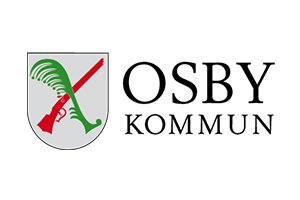 Osby Kommun äldreomsorgs matsedel                                                                                                   V 27 Med reservation för av ändringarSmaklig måltid!Måndag1/7Korv, potatismos och grönsakerTisdag2/7Fisk Bordelaise med sås, potatis och grönsaker      Onsdag        3/7Grekisk köttfärslimpa med sås, potatis samt grönsakerTorsdag         4/7 Köttfärssoppa med bröd och dessertFredag          5/7Pyttipanna med stekt ägg och rödbetorLördag6/7Kycklinggryta med ris och potatis samt dessert      Söndag         7/7Stek med gräddsås, potatis, grönsaker samt dessert